F.30004/A					R.N.P.S.P.					F.V.: 08/11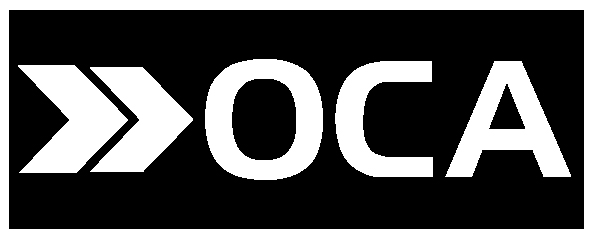 SITUACION FISCALALTA / MODIFICACION DE DATOS IMPOSITIVOS DE CLIENTESITUACION FISCALALTA / MODIFICACION DE DATOS IMPOSITIVOS DE CLIENTESITUACION FISCALALTA / MODIFICACION DE DATOS IMPOSITIVOS DE CLIENTESITUACION FISCALALTA / MODIFICACION DE DATOS IMPOSITIVOS DE CLIENTESITUACION FISCALALTA / MODIFICACION DE DATOS IMPOSITIVOS DE CLIENTESITUACION FISCALALTA / MODIFICACION DE DATOS IMPOSITIVOS DE CLIENTESITUACION FISCALALTA / MODIFICACION DE DATOS IMPOSITIVOS DE CLIENTESITUACION FISCALALTA / MODIFICACION DE DATOS IMPOSITIVOS DE CLIENTESITUACION FISCALALTA / MODIFICACION DE DATOS IMPOSITIVOS DE CLIENTESITUACION FISCALALTA / MODIFICACION DE DATOS IMPOSITIVOS DE CLIENTESITUACION FISCALALTA / MODIFICACION DE DATOS IMPOSITIVOS DE CLIENTESITUACION FISCALALTA / MODIFICACION DE DATOS IMPOSITIVOS DE CLIENTESITUACION FISCALALTA / MODIFICACION DE DATOS IMPOSITIVOS DE CLIENTESITUACION FISCALALTA / MODIFICACION DE DATOS IMPOSITIVOS DE CLIENTESITUACION FISCALALTA / MODIFICACION DE DATOS IMPOSITIVOS DE CLIENTESITUACION FISCALALTA / MODIFICACION DE DATOS IMPOSITIVOS DE CLIENTESITUACION FISCALALTA / MODIFICACION DE DATOS IMPOSITIVOS DE CLIENTESITUACION FISCALALTA / MODIFICACION DE DATOS IMPOSITIVOS DE CLIENTESITUACION FISCALALTA / MODIFICACION DE DATOS IMPOSITIVOS DE CLIENTESITUACION FISCALALTA / MODIFICACION DE DATOS IMPOSITIVOS DE CLIENTEN° de Cuenta:N° de Cuenta:N° de Cuenta:N° de Cuenta:N° de Cuenta:N° de Cuenta:N° de Cuenta:N° de Cuenta:N° de Cuenta:SITUACION FISCALALTA / MODIFICACION DE DATOS IMPOSITIVOS DE CLIENTESITUACION FISCALALTA / MODIFICACION DE DATOS IMPOSITIVOS DE CLIENTESITUACION FISCALALTA / MODIFICACION DE DATOS IMPOSITIVOS DE CLIENTESITUACION FISCALALTA / MODIFICACION DE DATOS IMPOSITIVOS DE CLIENTESITUACION FISCALALTA / MODIFICACION DE DATOS IMPOSITIVOS DE CLIENTESITUACION FISCALALTA / MODIFICACION DE DATOS IMPOSITIVOS DE CLIENTESITUACION FISCALALTA / MODIFICACION DE DATOS IMPOSITIVOS DE CLIENTESITUACION FISCALALTA / MODIFICACION DE DATOS IMPOSITIVOS DE CLIENTESITUACION FISCALALTA / MODIFICACION DE DATOS IMPOSITIVOS DE CLIENTESITUACION FISCALALTA / MODIFICACION DE DATOS IMPOSITIVOS DE CLIENTESITUACION FISCALALTA / MODIFICACION DE DATOS IMPOSITIVOS DE CLIENTESITUACION FISCALALTA / MODIFICACION DE DATOS IMPOSITIVOS DE CLIENTESITUACION FISCALALTA / MODIFICACION DE DATOS IMPOSITIVOS DE CLIENTESITUACION FISCALALTA / MODIFICACION DE DATOS IMPOSITIVOS DE CLIENTESITUACION FISCALALTA / MODIFICACION DE DATOS IMPOSITIVOS DE CLIENTESITUACION FISCALALTA / MODIFICACION DE DATOS IMPOSITIVOS DE CLIENTESITUACION FISCALALTA / MODIFICACION DE DATOS IMPOSITIVOS DE CLIENTESITUACION FISCALALTA / MODIFICACION DE DATOS IMPOSITIVOS DE CLIENTESITUACION FISCALALTA / MODIFICACION DE DATOS IMPOSITIVOS DE CLIENTESITUACION FISCALALTA / MODIFICACION DE DATOS IMPOSITIVOS DE CLIENTEDATOS GENERALESDATOS GENERALESDATOS GENERALESDATOS GENERALESDATOS GENERALESDATOS GENERALESDATOS GENERALESDATOS GENERALESDATOS GENERALESDATOS GENERALESDATOS GENERALESDATOS GENERALESDATOS GENERALESDATOS GENERALESDATOS GENERALESDATOS GENERALESDATOS GENERALESDATOS GENERALESDATOS GENERALESDATOS GENERALESDATOS GENERALESDATOS GENERALESDATOS GENERALESDATOS GENERALESDATOS GENERALESDATOS GENERALESDATOS GENERALESDATOS GENERALESDATOS GENERALESDATOS GENERALESDATOS GENERALESDATOS GENERALESRazón Social:Razón Social:Razón Social:Razón Social:Razón Social:Razón Social:Razón Social:Razón Social:Razón Social:Razón Social:Razón Social:Razón Social:Razón Social:Razón Social:Razón Social:Razón Social:Razón Social:Razón Social:Razón Social:Razón Social:Razón Social:Razón Social:Razón Social:Razón Social:Razón Social:Razón Social:Razón Social:Razón Social:Razón Social:Razón Social:Razón Social:Razón Social:................................Domicilio: Domicilio: Domicilio: Domicilio: Domicilio: Domicilio: Domicilio: Domicilio: Domicilio: Domicilio: Domicilio: Domicilio: Domicilio: Domicilio: Domicilio: Domicilio: Domicilio: Domicilio: Domicilio: Piso:Piso:Piso:Piso:Piso:Dto:Dto:Dto:Dto:C.P.:C.P.:C.P.:C.P.:Localidad: Localidad: Localidad: Localidad: Localidad: Localidad: Localidad: Localidad: Localidad: Localidad: Localidad: Localidad: Localidad: Localidad: Localidad: Provincia:Provincia:Provincia:Provincia:Provincia:Provincia:Provincia:Provincia:Provincia:Provincia:Provincia:Provincia:Provincia:Provincia:Provincia:Provincia:Provincia:IMPUESTOS NACIONALESIMPUESTOS NACIONALESIMPUESTOS NACIONALESIMPUESTOS NACIONALESIMPUESTOS NACIONALESIMPUESTOS NACIONALESIMPUESTOS NACIONALESIMPUESTOS NACIONALESIMPUESTOS NACIONALESIMPUESTOS NACIONALESIMPUESTOS NACIONALESIMPUESTOS NACIONALESIMPUESTOS NACIONALESIMPUESTOS NACIONALESIMPUESTOS NACIONALESIMPUESTOS NACIONALESIMPUESTOS NACIONALESIMPUESTOS NACIONALESIMPUESTOS NACIONALESIMPUESTOS NACIONALESIMPUESTOS NACIONALESIMPUESTOS NACIONALESIMPUESTOS NACIONALESIMPUESTOS NACIONALESIMPUESTOS NACIONALESIMPUESTOS NACIONALESIMPUESTOS NACIONALESIMPUESTOS NACIONALESIMPUESTOS NACIONALESIMPUESTOS NACIONALESIMPUESTOS NACIONALESIMPUESTOS NACIONALESN° de C.U.I.T.:N° de C.U.I.T.:N° de C.U.I.T.:N° de C.U.I.T.:N° de C.U.I.T.:N° de C.U.I.T.:N° de C.U.I.T.:Condición frente al IVA:Condición frente al IVA:Condición frente al IVA:Condición frente al IVA:Condición frente al IVA:Condición frente al IVA:Condición frente al IVA:Condición frente al IVA:Condición frente al IVA:Condición frente al IVA:Condición frente al IVA:Condición frente al IVA:Condición frente al IVA:Condición frente al IVA:Condición frente al IVA:Condición frente al IVA:Condición frente al IVA:Condición frente al IVA:Condición frente al IVA:Condición frente al IVA:Condición frente al IVA:Condición frente al IVA:Condición frente al IVA:Condición frente al IVA:Condición frente al IVA:Condición frente al IVA:Condición frente al IVA:Condición frente al IVA:Condición frente al IVA:Condición frente al IVA:Condición frente al IVA:Condición frente al IVA:01- Responsable Inscripto01- Responsable Inscripto03- No Responsable03- No Responsable03- No Responsable03- No Responsable03- No Responsable03- No Responsable04- Exento04- Exento04- Exento04- Exento05- Consumidor Final05- Consumidor Final05- Consumidor Final05- Consumidor Final06- Responsable Monotributo06- Responsable Monotributo06- Responsable Monotributo06- Responsable Monotributo07- Sujetos no Categorizados08- Proveedor del Exterior08- Proveedor del Exterior08- Proveedor del Exterior08- Proveedor del Exterior08- Proveedor del Exterior09- Cliente del Exterior09- Cliente del Exterior09- Cliente del Exterior09- Cliente del Exterior09- Cliente del Exterior10- Liberado Ley N° 19.64010- Liberado Ley N° 19.64010- Liberado Ley N° 19.64010- Liberado Ley N° 19.64010- Liberado Ley N° 19.64011- Responsable Inscripto Agente de Percepción11- Responsable Inscripto Agente de Percepción11- Responsable Inscripto Agente de Percepción11- Responsable Inscripto Agente de Percepción11- Responsable Inscripto Agente de PercepciónSujeto a Percepción de I.V.A.Sujeto a Percepción de I.V.A.Sujeto a Percepción de I.V.A.Sujeto a Percepción de I.V.A.Sujeto a Percepción de I.V.A.Sujeto a Percepción de I.V.A.Sujeto a Percepción de I.V.A.Sujeto a Percepción de I.V.A.Sujeto a Percepción de I.V.A.SISISINONO% de Exención% de Exención% de Exención% de Exención% de Exención% de ExenciónVigencia (desde/hasta)Vigencia (desde/hasta)Vigencia (desde/hasta)Vigencia (desde/hasta)Vigencia (desde/hasta)Vigencia (desde/hasta)Vigencia (desde/hasta)Vigencia (desde/hasta)Vigencia (desde/hasta)Vigencia (desde/hasta)Vigencia (desde/hasta)Vigencia (desde/hasta)Sujeto a Percepción de I.V.A.Sujeto a Percepción de I.V.A.Sujeto a Percepción de I.V.A.Sujeto a Percepción de I.V.A.Sujeto a Percepción de I.V.A.Sujeto a Percepción de I.V.A.Sujeto a Percepción de I.V.A.Sujeto a Percepción de I.V.A.Sujeto a Percepción de I.V.A.IMPUESTOS PROVINCIALESIMPUESTOS PROVINCIALESIMPUESTOS PROVINCIALESIMPUESTOS PROVINCIALESIMPUESTOS PROVINCIALESIMPUESTOS PROVINCIALESIMPUESTOS PROVINCIALESIMPUESTOS PROVINCIALESIMPUESTOS PROVINCIALESIMPUESTOS PROVINCIALESIMPUESTOS PROVINCIALESIMPUESTOS PROVINCIALESIMPUESTOS PROVINCIALESIMPUESTOS PROVINCIALESIMPUESTOS PROVINCIALESIMPUESTOS PROVINCIALESIMPUESTOS PROVINCIALESIMPUESTOS PROVINCIALESIMPUESTOS PROVINCIALESIMPUESTOS PROVINCIALESIMPUESTOS PROVINCIALESIMPUESTOS PROVINCIALESIMPUESTOS PROVINCIALESIMPUESTOS PROVINCIALESIMPUESTOS PROVINCIALESIMPUESTOS PROVINCIALESIMPUESTOS PROVINCIALESIMPUESTOS PROVINCIALESIMPUESTOS PROVINCIALESIMPUESTOS PROVINCIALESIMPUESTOS PROVINCIALESIMPUESTOS PROVINCIALESIngresos Brutos N°Ingresos Brutos N°Ingresos Brutos N°Ingresos Brutos N°Ingresos Brutos N°Ingresos Brutos N°Ingresos Brutos N°Ingresos Brutos N°Ingresos Brutos N°Ingresos Brutos N°Ingresos Brutos N°Ingresos Brutos N°Ingresos Brutos N°Ingresos Brutos N°Ingresos Brutos N°Ingresos Brutos N°Ingresos Brutos N°Contribuyente de Convenio MultilateralContribuyente de Convenio MultilateralContribuyente de Convenio MultilateralContribuyente de Convenio MultilateralContribuyente de Convenio MultilateralContribuyente de Convenio MultilateralContribuyente de Convenio MultilateralContribuyente de Convenio MultilateralContribuyente de Convenio MultilateralContribuyente de Convenio MultilateralContribuyente de Convenio MultilateralContribuyente de Convenio MultilateralContribuyente DirectoContribuyente DirectoContribuyente DirectoContribuyente DirectoContribuyente DirectoContribuyente DirectoContribuyente DirectoContribuyente DirectoContribuyente DirectoContribuyente DirectoContribuyente DirectoContribuyente DirectoSujeto a Percepción de Ingresos BrutosSujeto a Percepción de Ingresos BrutosSujeto a Percepción de Ingresos BrutosSujeto a Percepción de Ingresos BrutosSujeto a Percepción de Ingresos BrutosSujeto a Percepción de Ingresos BrutosSujeto a Percepción de Ingresos BrutosSujeto a Percepción de Ingresos BrutosSujeto a Percepción de Ingresos BrutosSujeto a Percepción de Ingresos BrutosSujeto a Percepción de Ingresos BrutosSujeto a Percepción de Ingresos BrutosSujeto a Percepción de Ingresos BrutosSujeto a Percepción de Ingresos BrutosSujeto a Percepción de Ingresos BrutosSujeto a Percepción de Ingresos BrutosSujeto a Percepción de Ingresos BrutosSujeto a Percepción de Ingresos BrutosSujeto a Percepción de Ingresos BrutosSujeto a Percepción de Ingresos BrutosSujeto a Percepción de Ingresos BrutosSujeto a Percepción de Ingresos BrutosSujeto a Percepción de Ingresos BrutosSujeto a Percepción de Ingresos BrutosSujeto a Percepción de Ingresos BrutosSujeto a Percepción de Ingresos BrutosSujeto a Percepción de Ingresos BrutosSujeto a Percepción de Ingresos BrutosSujeto a Percepción de Ingresos BrutosSujeto a Percepción de Ingresos BrutosSujeto a Percepción de Ingresos BrutosSujeto a Percepción de Ingresos BrutosJurisdicciónJurisdicciónJurisdicciónJurisdicciónJurisdicciónJurisdicciónJurisdicciónJurisdicciónJurisdicciónSISISINONO% de Exención% de Exención% de Exención% de Exención% de Exención% de ExenciónVigencia (desde/hasta)Vigencia (desde/hasta)Vigencia (desde/hasta)Vigencia (desde/hasta)Vigencia (desde/hasta)Vigencia (desde/hasta)Vigencia (desde/hasta)Vigencia (desde/hasta)Vigencia (desde/hasta)Vigencia (desde/hasta)Vigencia (desde/hasta)Vigencia (desde/hasta)Capital FederalCapital FederalCapital FederalCapital FederalCapital FederalCapital FederalCapital FederalCapital FederalCapital FederalBuenos AiresBuenos AiresBuenos AiresBuenos AiresBuenos AiresBuenos AiresBuenos AiresBuenos AiresBuenos AiresCorrientesCorrientesCorrientesCorrientesCorrientesCorrientesCorrientesCorrientesCorrientesNeuquénNeuquénNeuquénNeuquénNeuquénNeuquénNeuquénNeuquénNeuquénSan JuanSan JuanSan JuanSan JuanSan JuanSan JuanSan JuanSan JuanSan JuanSan LuisSan LuisSan LuisSan LuisSan LuisSan LuisSan LuisSan LuisSan LuisSanta FéSanta FéSanta FéSanta FéSanta FéSanta FéSanta FéSanta FéSanta FéTucumánTucumánTucumánTucumánTucumánTucumánTucumánTucumánTucumánJurisdicción  en la cual actúa como Agente de Retención de Ingresos BrutosJurisdicción  en la cual actúa como Agente de Retención de Ingresos BrutosJurisdicción  en la cual actúa como Agente de Retención de Ingresos BrutosJurisdicción  en la cual actúa como Agente de Retención de Ingresos BrutosJurisdicción  en la cual actúa como Agente de Retención de Ingresos BrutosJurisdicción  en la cual actúa como Agente de Retención de Ingresos BrutosJurisdicción  en la cual actúa como Agente de Retención de Ingresos BrutosJurisdicción  en la cual actúa como Agente de Retención de Ingresos BrutosJurisdicción  en la cual actúa como Agente de Retención de Ingresos BrutosJurisdicción  en la cual actúa como Agente de Retención de Ingresos BrutosJurisdicción  en la cual actúa como Agente de Retención de Ingresos BrutosJurisdicción  en la cual actúa como Agente de Retención de Ingresos BrutosJurisdicción  en la cual actúa como Agente de Retención de Ingresos BrutosJurisdicción  en la cual actúa como Agente de Retención de Ingresos BrutosJurisdicción  en la cual actúa como Agente de Retención de Ingresos BrutosJurisdicción  en la cual actúa como Agente de Retención de Ingresos BrutosJurisdicción  en la cual actúa como Agente de Retención de Ingresos BrutosJurisdicción  en la cual actúa como Agente de Retención de Ingresos BrutosJurisdicción  en la cual actúa como Agente de Retención de Ingresos BrutosJurisdicción  en la cual actúa como Agente de Retención de Ingresos BrutosJurisdicción  en la cual actúa como Agente de Retención de Ingresos BrutosJurisdicción  en la cual actúa como Agente de Retención de Ingresos BrutosJurisdicción  en la cual actúa como Agente de Retención de Ingresos BrutosJurisdicción  en la cual actúa como Agente de Retención de Ingresos BrutosJurisdicción  en la cual actúa como Agente de Retención de Ingresos BrutosJurisdicción  en la cual actúa como Agente de Retención de Ingresos BrutosJurisdicción  en la cual actúa como Agente de Retención de Ingresos BrutosJurisdicción  en la cual actúa como Agente de Retención de Ingresos BrutosJurisdicción  en la cual actúa como Agente de Retención de Ingresos BrutosJurisdicción  en la cual actúa como Agente de Retención de Ingresos BrutosJurisdicción  en la cual actúa como Agente de Retención de Ingresos BrutosJurisdicción  en la cual actúa como Agente de Retención de Ingresos BrutosJurisdicciónJurisdicciónJurisdicciónJurisdicciónJurisdicciónSINO% de Exención% de Exención% de Exención% de Exención% de Exención% de ExenciónJurisdicciónJurisdicciónJurisdicciónJurisdicciónJurisdicciónJurisdicciónJurisdicciónJurisdicciónJurisdicciónSISISISINO% de Exención% de Exención% de Exención% de Exención% de ExenciónCapital FederalCapital FederalCapital FederalCapital FederalCapital FederalMendozaMendozaMendozaMendozaMendozaMendozaMendozaMendozaMendozaBuenos AiresBuenos AiresBuenos AiresBuenos AiresBuenos AiresMisionesMisionesMisionesMisionesMisionesMisionesMisionesMisionesMisionesCatamarcaCatamarcaCatamarcaCatamarcaCatamarcaNeuquénNeuquénNeuquénNeuquénNeuquénNeuquénNeuquénNeuquénNeuquénCórdobaCórdobaCórdobaCórdobaCórdobaRío NegroRío NegroRío NegroRío NegroRío NegroRío NegroRío NegroRío NegroRío NegroCorrientesCorrientesCorrientesCorrientesCorrientesSaltaSaltaSaltaSaltaSaltaSaltaSaltaSaltaSaltaChacoChacoChacoChacoChacoSan JuanSan JuanSan JuanSan JuanSan JuanSan JuanSan JuanSan JuanSan JuanChubutChubutChubutChubutChubutSan LuisSan LuisSan LuisSan LuisSan LuisSan LuisSan LuisSan LuisSan LuisEntre RíosEntre RíosEntre RíosEntre RíosEntre RíosSanta CruzSanta CruzSanta CruzSanta CruzSanta CruzSanta CruzSanta CruzSanta CruzSanta CruzFormosaFormosaFormosaFormosaFormosaSanta FéSanta FéSanta FéSanta FéSanta FéSanta FéSanta FéSanta FéSanta FéJujuyJujuyJujuyJujuyJujuySantiago del EsteroSantiago del EsteroSantiago del EsteroSantiago del EsteroSantiago del EsteroSantiago del EsteroSantiago del EsteroSantiago del EsteroSantiago del EsteroLa PampaLa PampaLa PampaLa PampaLa PampaTierra del fuegoTierra del fuegoTierra del fuegoTierra del fuegoTierra del fuegoTierra del fuegoTierra del fuegoTierra del fuegoTierra del fuegoLa RiojaLa RiojaLa RiojaLa RiojaLa RiojaTucumánTucumánTucumánTucumánTucumánTucumánTucumánTucumánTucumán___________________________________     ____________________     __________________                                NOMBRE /  APELLIDO                                                                CARGO                                                  N° D.N.I.___________________________________     ____________________     __________________                                NOMBRE /  APELLIDO                                                                CARGO                                                  N° D.N.I.___________________________________     ____________________     __________________                                NOMBRE /  APELLIDO                                                                CARGO                                                  N° D.N.I.___________________________________     ____________________     __________________                                NOMBRE /  APELLIDO                                                                CARGO                                                  N° D.N.I.___________________________________     ____________________     __________________                                NOMBRE /  APELLIDO                                                                CARGO                                                  N° D.N.I.___________________________________     ____________________     __________________                                NOMBRE /  APELLIDO                                                                CARGO                                                  N° D.N.I.___________________________________     ____________________     __________________                                NOMBRE /  APELLIDO                                                                CARGO                                                  N° D.N.I.___________________________________     ____________________     __________________                                NOMBRE /  APELLIDO                                                                CARGO                                                  N° D.N.I.___________________________________     ____________________     __________________                                NOMBRE /  APELLIDO                                                                CARGO                                                  N° D.N.I.___________________________________     ____________________     __________________                                NOMBRE /  APELLIDO                                                                CARGO                                                  N° D.N.I.___________________________________     ____________________     __________________                                NOMBRE /  APELLIDO                                                                CARGO                                                  N° D.N.I.___________________________________     ____________________     __________________                                NOMBRE /  APELLIDO                                                                CARGO                                                  N° D.N.I.___________________________________     ____________________     __________________                                NOMBRE /  APELLIDO                                                                CARGO                                                  N° D.N.I.___________________________________     ____________________     __________________                                NOMBRE /  APELLIDO                                                                CARGO                                                  N° D.N.I.___________________________________     ____________________     __________________                                NOMBRE /  APELLIDO                                                                CARGO                                                  N° D.N.I.___________________________________     ____________________     __________________                                NOMBRE /  APELLIDO                                                                CARGO                                                  N° D.N.I.___________________________________     ____________________     __________________                                NOMBRE /  APELLIDO                                                                CARGO                                                  N° D.N.I.___________________________________     ____________________     __________________                                NOMBRE /  APELLIDO                                                                CARGO                                                  N° D.N.I.___________________________________     ____________________     __________________                                NOMBRE /  APELLIDO                                                                CARGO                                                  N° D.N.I.___________________________________     ____________________     __________________                                NOMBRE /  APELLIDO                                                                CARGO                                                  N° D.N.I.___________________________________     ____________________     __________________                                NOMBRE /  APELLIDO                                                                CARGO                                                  N° D.N.I.___________________________________     ____________________     __________________                                NOMBRE /  APELLIDO                                                                CARGO                                                  N° D.N.I.___________________________________     ____________________     __________________                                NOMBRE /  APELLIDO                                                                CARGO                                                  N° D.N.I.___________________________________     ____________________     __________________                                NOMBRE /  APELLIDO                                                                CARGO                                                  N° D.N.I.___________________________________     ____________________     __________________                                NOMBRE /  APELLIDO                                                                CARGO                                                  N° D.N.I.___________________________________     ____________________     __________________                                NOMBRE /  APELLIDO                                                                CARGO                                                  N° D.N.I.___________________________________     ____________________     __________________                                NOMBRE /  APELLIDO                                                                CARGO                                                  N° D.N.I.___________________________________     ____________________     __________________                                NOMBRE /  APELLIDO                                                                CARGO                                                  N° D.N.I.___________________________________     ____________________     __________________                                NOMBRE /  APELLIDO                                                                CARGO                                                  N° D.N.I.___________________________________     ____________________     __________________                                NOMBRE /  APELLIDO                                                                CARGO                                                  N° D.N.I.___________________________________     ____________________     __________________                                NOMBRE /  APELLIDO                                                                CARGO                                                  N° D.N.I.___________________________________     ____________________     __________________                                NOMBRE /  APELLIDO                                                                CARGO                                                  N° D.N.I.